4 - 5 Grade Band Research Simulation Task & Activity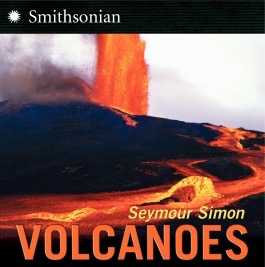 Resources:Non-Fiction (Lexile Level: 920):Simon, Seymour. Volcanoes. New York: HarperCollins, 2006.  (Common Core Exemplar Text)Multimedia:http://video.nationalgeographic.com/video/kids/forces-of-nature-kids/volcanoes-101-kids/or http://youtube.com/watch?v=uZp1dNybgfcPrimary Source: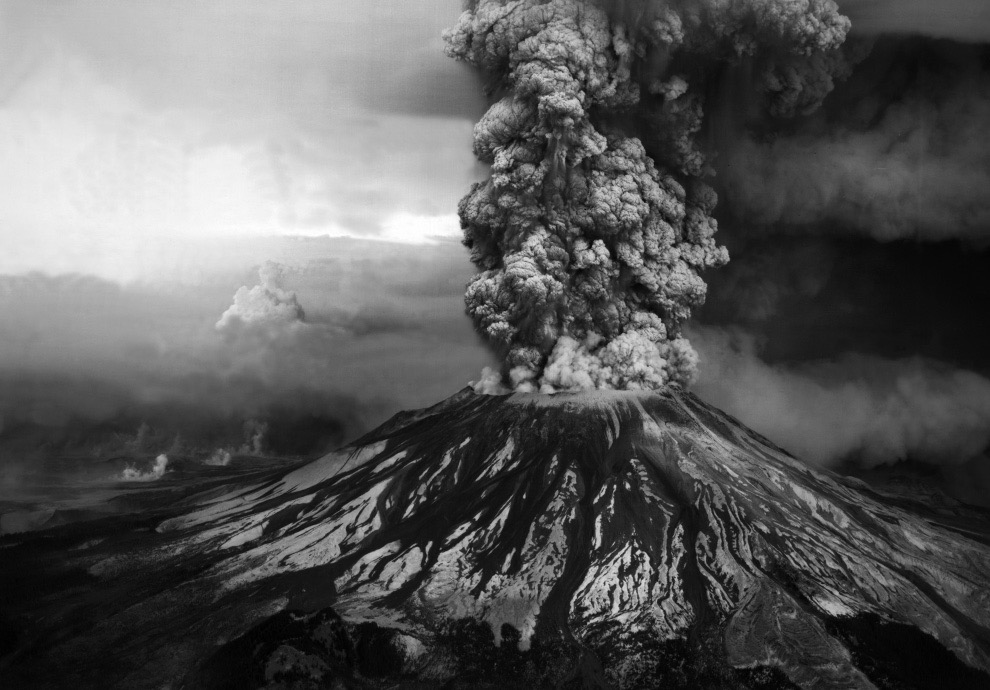 Ash billows from the crater where the summit of Mount St. Helens had been only hours earlier during a huge eruption on May 18th, 1980. (USGA/Robert Krimmel)Lesson OverviewPart I: VolcanoesAs the teacher is reading the text, students and teacher will read for ways volcanoes are land creators and ways volcanoes are land destroyers.  Students will take notes on their graphic organizer.  See sample below-Part II: Video Analysis Volcanoes 101 National Geographic for Kids (running time 3:04)http://video.nationalgeographic.com/video/kids/forces-of-nature-kids/volcanoes-101-kids/Students will complete the Main Idea Video Analysis Graphic Organizer (see below) as they watch the video.  Essential Question for video analysis: How do volcanoes change Earth when they erupt?Main Idea Video Analysis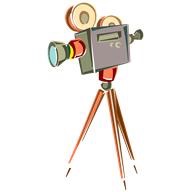 Part III: Primary Document/Small Group ActivityAsh billows from the crater where the summit of Mount St. Helens had been only hours earlier during a huge eruption on May 18th, 1980. (USGA/Robert Krimmel)See OPTIC Handout belowSmall Group Activity: Students should work in small groups to analyze the primary source document and complete the OPTIC handout.OPTIC: Mount St. HelensAsh billows from the crater where the summit of Mount St. Helens had been only hours earlier during a huge eruption on May 18th, 1980. (USGA/Robert Krimmel)Information on OPTIC Strategy:Analyzing Visual Texts Using OPTICPaying attention to the details is a habit that is a necessary part of effective analysis. As you analyze visual texts, including paintings, photographs, advertisements, maps, charts or graphs, the OPTIC strategy can help you construct meaning. OPTIC stands for Overview, Parts, Title/Text, Interrelationship, and Conclusion. As you examine a visual text, respond to each element:O- Write a brief overview of the image: in one complete sentence, what is this image about?P- Key in on all of the parts by noting any details that seem important. This can be anything: color, figures, textures, scenery, groupings, shadings, patterns, numbers, etc.T- Use the title to clarify the subject of the image. Consider both literal and metaphoric meanings. What does the title suggest? Is there any text in the image—a caption, or words in the image itself? What might this text suggest?I- Specify the interrelationships in the image. In other words, how the parts are related, both to one another and the image as a whole. Consider how the parts come together to create a mood or convey an idea or argument.C- Write a conclusion paragraph about the image as a whole: think about what the artist, photographer, creator, or designer might be trying to capture and convey, and what ideas, arguments, or implications this image presents.Citation: https://pixleysap.pbworks.com/w/page/25778707/OPTIC%20StrategyCulminating Task:Using information from all three sources- text, video, and picture- students will write a newspaper article about a recent volcanic eruption in the form of a RAFT.  Role: ScientistAudience: Newspaper/magazine readersFormat: Newspaper/magazine articleTopic: The effect of a volcanic eruption on the Earth Student directions: take the role of a scientist writing a newspaper/magazine article about a recent volcanic eruption.  Explain to your readers why the volcanic eruption was either harmful or helpful to the Earth.  You must either take the position that volcanoes are harmful to the Earth or helpful to the Earth.  Your scientific opinion must be supported with facts from the sources.4th – 5th RST Rubric:“OPTIC” ANALYSIS OF VISUAL INFORMATION – GRAPHIC ORGANIZERWays Volcanoes Are Land CreatorsWays Volcanoes Are Land DestroyersThe Question I Am Answering Is….How do volcanoes change Earth when they erupt?Thinking Notes…The Video is Mostly About…OverviewParts1.2.3.4.TitleInterdependenceConclusionScore Point 4(EXCEEDS)All “3” PLUS:Cites more than two items of textual evidence to support analysisMakes connections (either explicit and/or inferential) between ideas expressed in text(s) to other text(s) using textual evidence as supportScore Point 3(MEETS)Response provides an accurate analysis of what the text says explicitly (specifically stated)Response provides an accurate analysis of what the text says inferentially (or implies)Cites two items of textual evidence to support analysisShows accurate comprehension of ideas expressed in text(s)Score Point 2(PROGRESSING)Includes 3 of the “Meets” criteria       (task may be repeated after re-teaching)Score Point 1(BEGINNING)Includes 2 of the “Meets” criteria(task may be repeated after re-teaching)Score Point 0(DOES NOT MEET)Includes fewer than 2 of the “Meets” criteria(task may be repeated after re-teaching)OverviewParts1.2.3.4.TitleInterdependenceConclusion